HORNDEAN PARISH COUNCIL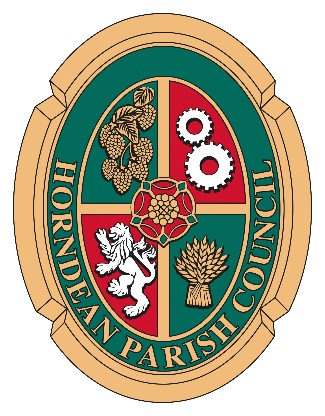 MINUTES OF THE STAFF COMMITTEE MEETING HELD AT JUBILEE HALL ON 23 JANUARY 2023 AT 7.00 P.M. PRESENT: 	Councillors R Veitch (Chairman), A Forbes, D Prosser, Mrs E TickellIN ATTENDANCE: 	Carla Baverstock-Jones, Chief Officer (Minute Taker) & Simon Ritson, RFO.PUBLIC 			ATTENDANCE:	There were no members of the public present. SC 017/22/23	TO RECEIVE APOLOGIES FOR ABSENCEApologies received from Cllr Mrs L Evans and Cllr Freeman. SC 018/22/23		TO RECEIVE ANY DECLARATIONS OF INTERESTNo declarations of pecuniary interest were received.SC 019/22/23		TO RECEIVE AND APPROVE THE MINUTES OF THE STAFF 				COMMITTEE MEETING HELD ON THE 06 DECEMBER 2022It was RESOLVED that the Minutes of the Staff Committee meeting held on 06 December 2022 be signed as a true record of the meeting.SC 020/22/23	TO RESOLVE TO EXCLUDE THE PUBLIC AND THE PRESS, IN THE VIEW THAT PUBLICITY WOULD PREJUDICE THE PUBLIC INTEREST BY REASON OF THE CONFIDENTIAL NATURE OF THE BUSINESS OR ARISING OUT OF THE BUSINESS ABOUT TO BE TRANSACTED.  (PUBLIC BODIES (ADMISSION TO MEETINGS) ACT 1960.No members of the public present.Public meeting closed at 19:10PMSC 021/22/23		TO RECEIVE AND APPROVE THE CONFIDENTIAL MINUTES OF 			THE MEETING HELD ON THE 06 DECEMBER 2022It was RESOLVED that the confidential minutes of the Staff Committee meeting held on the 06 December 2022 be signed as a true record of the meeting.SC 022/22/23		TO RECEIVE AND CONSIDER ADDITIONAL INFORMATION 				PERTAINING TO THE STAFF SALARY REVIEW A report was circulated and a discussion took place as to the way forward in respect of addressing future salary increases.It was agreed for further data to be obtained and presented to the next meeting of the Staff Committee.SC 023/22/23		TO RECEIVE AND CONSIDER A FLEXIBLE WORKING REQUESTReports were circulated and a discussion took place.It was agreed to recommend to Council that the employees flexible working request be accepted.Confidential meeting closed at 19:30PM………………………………………									Signed - The Chairman………………………………………									            	          Date